20 октября для воспитанников старших групп прошла музыкально-литературная гостиная по творчеству П.И.Чайковского и А.С.Пушкина. Дети слушали музыкальные произведения из цикла «Времена года» П.И.Чайковского, обсуждали их. Определяли настроение музыки, о чем она рассказывает. Послушали стихотворения А.С.Пушкина «Унылая пора, очей очарованье», «Уж небо осенью дышало», играли в игру «Осенние листья», исполнили песню про осень. В конце мероприятия дети изобразили осень в своих рисунках.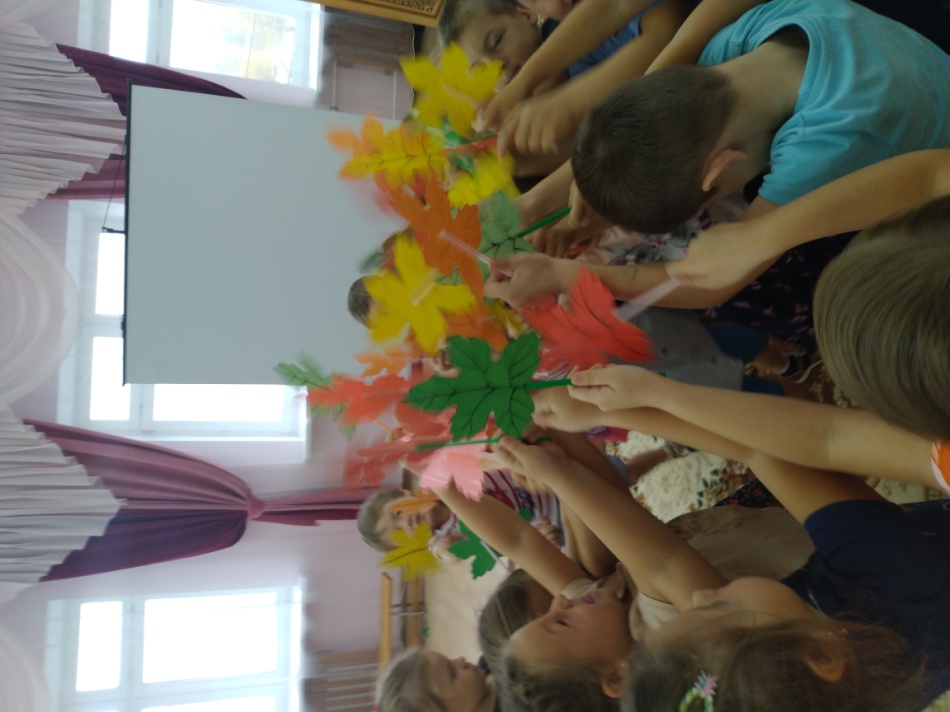 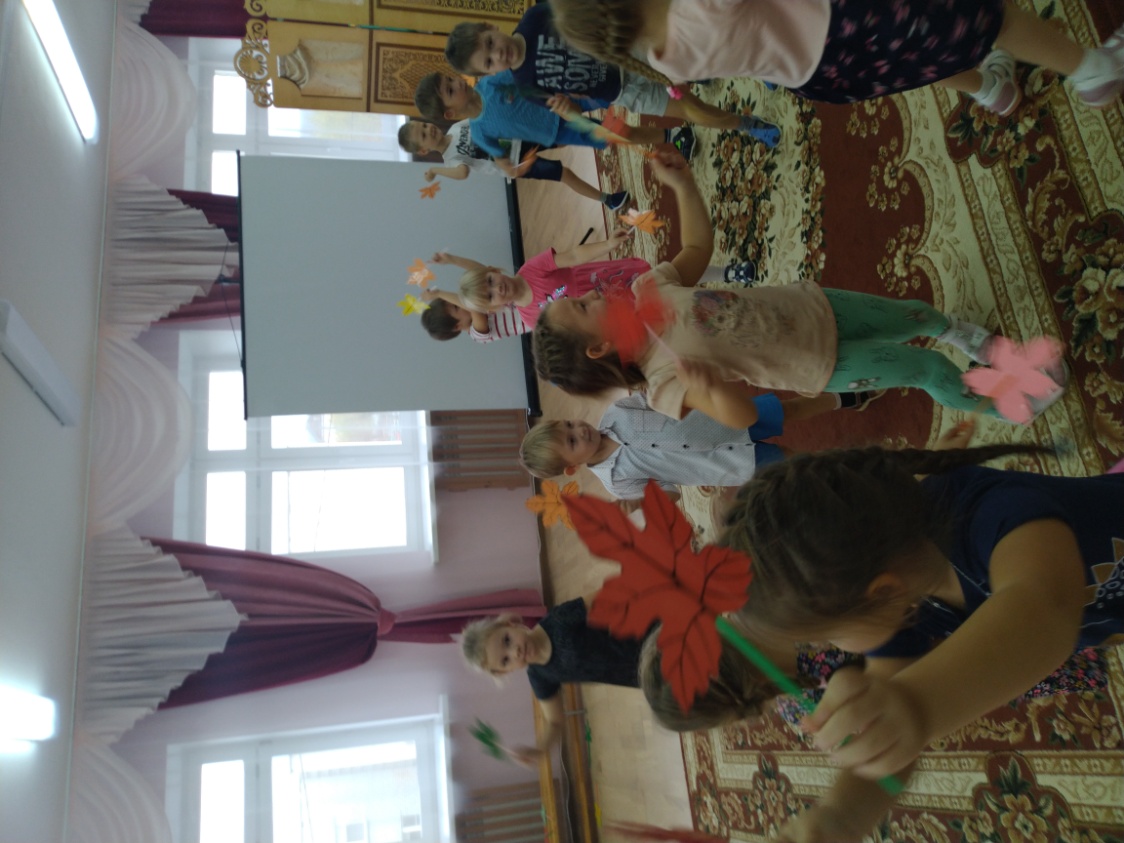 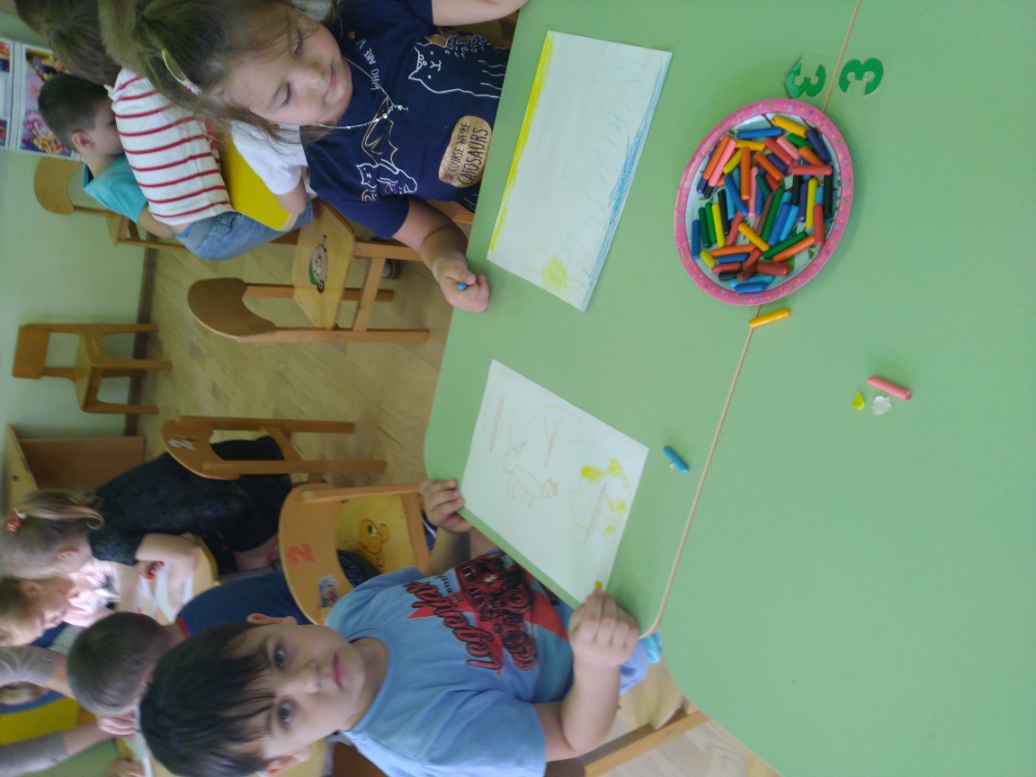 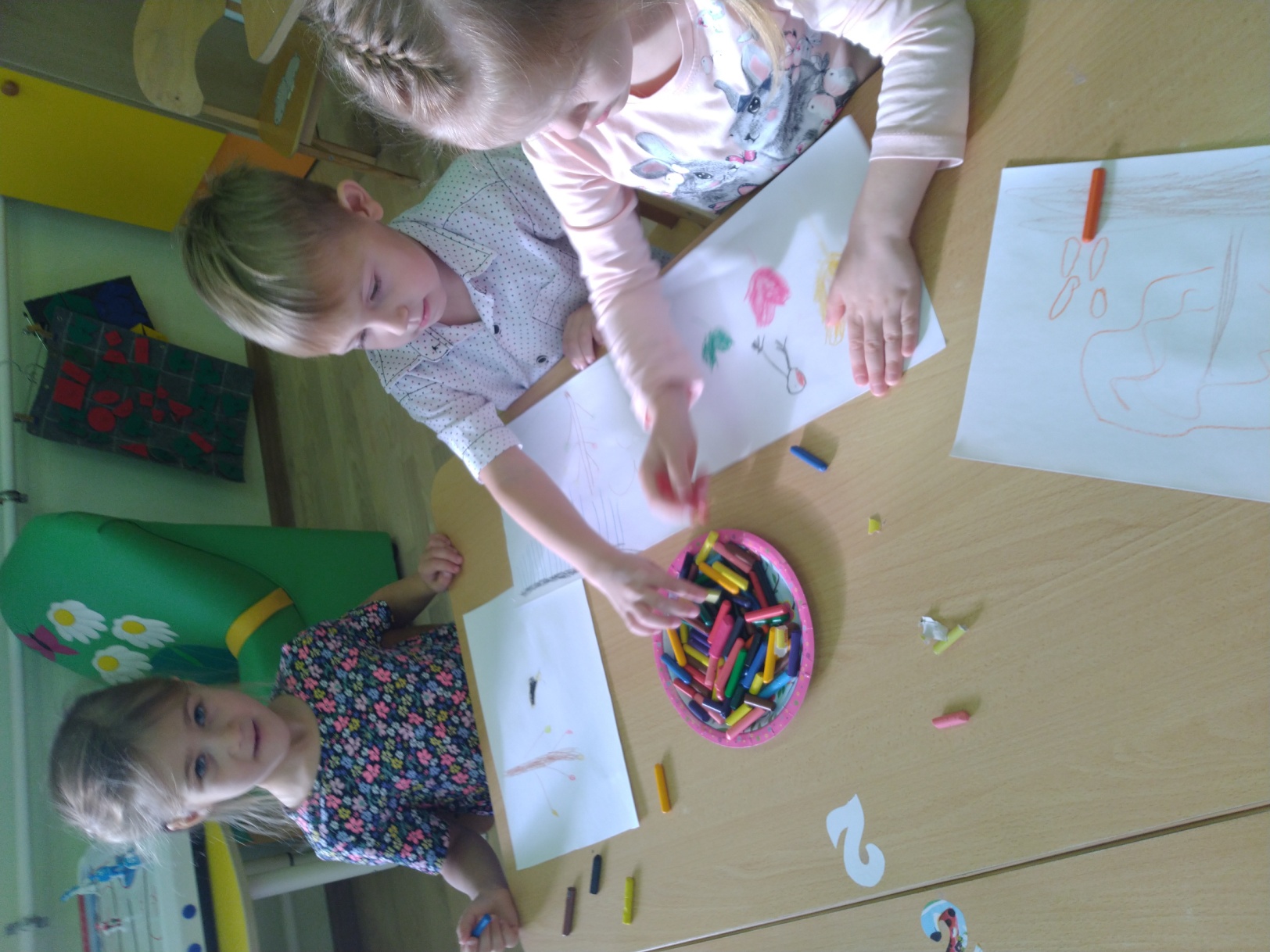 